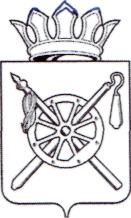 Российская Федерация Ростовская областьМуниципальное образование «Октябрьский район»Администрация Октябрьского района ПОСТАНОВЛЕНИЕ11.07.2017                                           №649                                р.п. КаменоломниВ целях создания системы конструктивного взаимодействия Администрации Октябрьского района, Администраций городского и сельских поселений Октябрьского района, общественных организаций и населения Октябрьского района по вопросам подготовки и проведения празднования памятных дат, в соответствии с Федеральным законом от 06.10.2003 № 131-ФЗ «Об общих принципах организации местного самоуправления в Российской Федерации», руководствуясь частью 9 статьи 56 Устава муниципального образования «Октябрьский район»,ПОСТАНОВЛЯЮ:1. Создать Координационную комиссию по подготовке и проведению празднования памятных дат (далее – комиссия).2. Утвердить состав комиссии согласно приложению № 1 к настоящему постановлению.3. Утвердить положение о комиссии согласно приложению № 2 к настоящему постановлению.4. Настоящее постановление вступает в силу со дня его официального опубликования и подлежит размещению на официальном сайте Администрации Октябрьского района.5. Контроль за исполнением настоящего постановления возложить на заместителя главы Администрации Октябрьского района по вопросам социальной политики С.А. Уманцеву.СОСТАВкомиссии по подготовке и проведению празднования памятных датПОЛОЖЕНИЕКоординационной комиссии по подготовке и проведению празднования памятных дат1. Общие положения1.1. Координационная комиссия по подготовке и проведению празднования памятных дат (далее – комиссия) является коллегиальным совещательным консультативным органом.1.2. Комиссия в своей работе руководствуется Конституцией Российской Федерации, Федеральным законом от 06.10.2003 № 2 131-ФЗ «Об общих принципах организации местного самоуправления в Российской Федерации», настоящим положением.1.3. Заседания комиссии проводятся по мере необходимости, в преддверии праздничных и памятных дат. Повестку дня формирует председатель. Комиссия вправе принимать решения, которые имеют рекомендательный характер и для рассмотрения направляются в органы местного самоуправления, руководителям предприятий, учреждений и организаций. Решение считается принятым, если за него проголосовало не менее 2/3 списочного состава комиссии, и подписывается председателем.2. Цели и задачи комиссии2.1. Комиссия создается в целях:2.1.1. конструктивного взаимодействия с Администрациями городского и сельских поселений Октябрьского района, населением, общественными организациями, иными объединениями для организованного проведения массовых праздничных мероприятий, обеспечения охраны общественного порядка, соблюдения законных прав и интересов жителей Октябрьского района.2.2. Основными задачами комиссия являются:2.2.1 осуществление подготовки и проведения празднования памятных дат, проводимых в соответствии с утвержденными планами мероприятий:- определение территории, на которой будет проведено районное массовое мероприятие;- взаимодействие с Администрациями городского и сельских поселений Октябрьского района, общественными организациями, органами охраны общественного порядка Октябрьского района;- принятие решений по всем вопросам, связанным с подготовкой и проведением празднования памятных дат;- обеспечение координации и взаимодействия всех структурных подразделений, задействованных в подготовке и проведении празднования памятных дат;- обеспечение необходимых условий по подготовке и проведению празднования памятных дат;- разработка проекта постановления Администрации Октябрьского района о проведении мероприятия;- составление плана подготовки с назначением ответственных лиц;- составление программы праздничных мероприятий;- составление сценария праздничного мероприятия;2.2.2. подготовка информации для размещения в средствах массовой информации о предстоящих мероприятиях по праздничным и памятным датам в Октябрьском районе;2.2.3. координация деятельности и обеспечение взаимодействия органов исполнительной власти Октябрьского района, органов местного самоуправления и заинтересованных организаций по вопросам осуществления мероприятий.3. Состав и порядок формирования комиссии3.1.В состав комиссии входят руководители или представители местных общественных организаций, представители отраслевых (функциональных) органов Администрации Октябрьского района, казачества, СМИ, молодежного парламента, глава Каменоломненского (г) поселения.3.2. Заместитель главы Администрации Октябрьского района по вопросам социальной политики вносит главе Администрации Октябрьского района список кандидатов в члены комиссии.На основании согласованного главой Администрации Октябрьского района списка кандидатов в члены комиссии в установленном порядке вносятся изменения в соответствующее постановление.3.4. Члены комиссии, систематически не принимающие участия в его работе и не посещающие заседания комиссии или иные мероприятия, проводимые комиссией, могут быть исключены из состава комиссии.4. Организация деятельности комиссии4.1. Комиссию возглавляет председатель комиссии.Заместителем председателя комиссии является начальник отдела культуры, физической культуры, спорта и туризма Администрации Октябрьского района.Секретарем комиссии является ведущий специалист по культурно – массовой работе и детским школам искусств отдела культуры, физической культуры, спорта и туризма Администрации Октябрьского района.4.2. Основной формой деятельности комиссии являются заседания комиссии, на которых обсуждаются наиболее значимые и актуальные вопросы в области подготовки и проведения празднования памятных дат.4.3. Заседания комиссии проводятся по мере необходимости, в преддверии праздничных и памятных дат. Дата, время и место очередного заседания определяются председателем комиссии.4.4. Решение комиссии принимается открытым голосованием. Решение считается принятым, если за него проголосовало большинство членов комиссии, присутствующих на заседании.4.5. При равенстве голосов - голос председателя является решающим.4.6. Регламент каждого заседания комиссии утверждается в начале его работы.4.7. Решения комиссии оформляются протоколом.О создании Координационной комиссии по подготовке и проведению празднования памятных дат И.О. Главы АдминистрацииОктябрьского района                          Н.Д. БессарабовПостановление вносит отдел культуры, физической культуры, спорта и туризма Администрации Октябрьского районаПриложение № 1к постановлению АдминистрацииОктябрьского районаот  11.07.2017   № 649УманцеваСветлана Александровназаместитель главы Администрации Октябрьского района по вопросам социальной политики, председатель комиссии Луговая Екатерина Анатольевнаначальник отдела культуры, физической культуры, спорта и туризма Администрации Октябрьского района, заместитель председателя комиссииКутырёва Юлия Сергеевнаведущий специалист по культурно – массовой работе и детским школам искусств отдела культуры, физической культуры, спорта и туризма  Администрации Октябрьского района, секретарь комиссииЧлены комиссии:Члены комиссии:Симисенко Максим СергеевичЦуриков Александр Дмитриевич Подройкина Вера ВасильевнаКурносоваЛюдмила Васильевнаглава Администрации Каменоломненского (г) поселения (по согласованию)начальник отдела образования Октябрьского районаглавный врач МБУЗ ЦРБ Октябрьского районаначальник управления социальной защиты населения Администрации Октябрьского районаКокалевскийСергей Павловичпредседатель Совета ветеранов войны и труда Октябрьского района (по согласованию)Манерко Любовь Ивановнапредседатель Женского совета Октябрьского района (по согласованию)СтаростенкоБорис Константинович председатель общества инвалидов Октябрьского района (по согласованию)Харитонов Михаил МихайловичЛисовскийАлександр Владимировичпредседатель Союза «Чернобыль» Октябрьского района (по согласованию)председатель Октябрьской районной общественной организации «Союз ветеранов Афганистана» (по согласованию)Журавлев Виталий Александровичзаместитель начальника ОП №3 МУ МВД РФ «Новочеркасское» (по согласованию)Ястребов Сергей Александровичзаведующий сектором по физической культуре, спорту и туризму отдела культуры, физической культуры, спорта и туризма Администрации Октябрьского района (по согласованию)Корзан Людмила СергеевнаПочтаренко Сергей ЮрьевичБессмертнаяОльга ВладимировнаПолумиенкоСергей СергеевичСемененкоВиктория Олеговнаглавный специалист по молодежной политике Администрации Октябрьского района ведущий специалист по казачеству и работе с общественными организациями Администрации Октябрьского районаглавный редактор АНО редакции газеты «Сельский вестник» (по согласованию)генеральный директор ООО «Видеотон-Альфа» (по согласованию)член Молодежного парламента при Собрании депутатов Октябрьского района (по согласованию)Управляющий делами Администрации Октябрьского района                             Н.Н. Савченко Приложение № 2к постановлению АдминистрацииОктябрьского районаот  11.07.2017   №649Управляющий делами Администрации Октябрьского района                         Н.Н. Савченко 